Ureturnerbare asylsøkere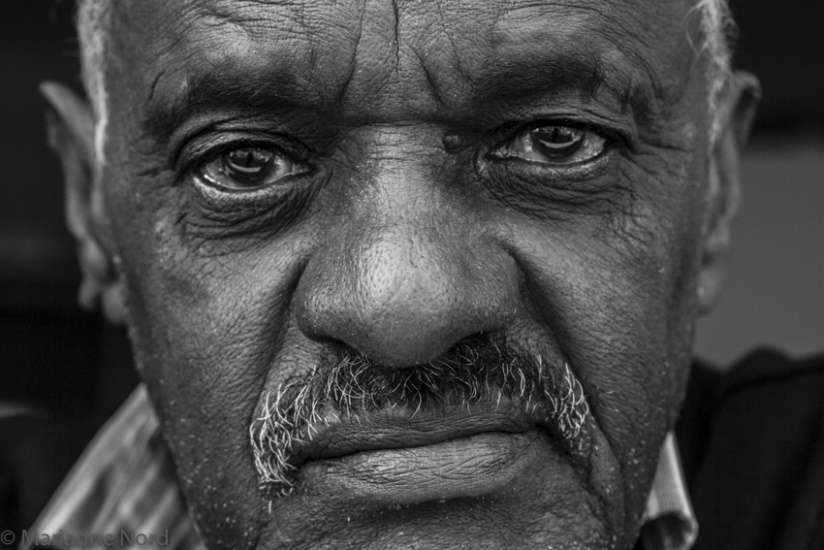 Hvem er ureturnerbare? Asylsøkere med endelig avslag som kommer fra land som ikke tar imot tvangsreturnerte og/eller ikke utsteder de påkrevde id-papirer.Hvor mange ureturnerbare asylsøkere er det i Norge?1650 (anslag fra politiets utlendingsenhet per mars 2022)Hva skjer med ureturnerbare asylsøkere?De kan bo på asylmottak og får da 2044 kr./mnd. (UDIs sats for 2022) som skal dekke utgifter til mat, klær, medisiner, hygieneartikler og andre nødvendigheter De kan bo hos venner, men får da ingen økonomisk støtteDe har svært begrensede rettigheter til helsetjenester og sosiale ytelser Myndighetene tillater ikke at de arbeider eller studerer og tilbyr ingen norskopplæringDe tvinges til et liv i passivitet, usikkerhet og fattigdom.AmnestiEn rekke europeiske land tilbyr ulike former for amnesti til flyktninger. Erfaringen er at amnesti ikke øker asyltilstrømningen og heller ikke vanskeliggjør returarbeidet. Norske myndigheter tilbød i 2021 en engangsløsning til eldre ureturnerbare asylsøkere med minst 16 års oppholdstid i Norge. Vilkårene var imidlertid så strenge at det kom inn bare 140 søknader og flertallet av disse ble avslått. Bare 24 personer har fått varig opphold, mens 42 personer fikk begrenset opphold og må gjenta søknadsprosessen når oppholdstillatelsen går ut. Fire søknader er uavklarte.RettssikkerhetUreturnerbare asylsøkere har liten rettssikkerhet. De får ikke fri rettshjelp, og de blir ofte ikke trodd. Svært få får prøvd sin sak for retten. Advokatforeningens og NOAS’ gjennomgang av saker viser at myndighetene gjentatte ganger gir urettmessige avslag. Konsekvens er at mennesker blir returnert til krig, forfølgelse, tortur og død. Norge har i en slik retur blitt dømt for menneskerettighetsbrudd.Rett til arbeidMange ureturnerbare hadde midlertidig arbeidstillatelse og klarte seg godt i mange år. I 2011 sluttet myndighetene å utlevere skattekort og fratok dermed ureturnerbares muligheter til selv å tjene til livets opphold. Konsekvensen er at de blir henvist til et liv i passivitet og fattigdom.HelsehjelpUreturnerbare asylsøkere har bare krav på øyeblikkelig helsehjelp, vurdering fra spesialist-helsetjenesten og helsehjelp som er helt nødvendig. Det betyr at de tvinges til å leve med plager og sykdommer som kunne vært leget, og man risikerer at dødelige sykdommer oppdages for sent. Dette er i strid med sykepleieres yrkesetiske retningslinjer og kritiseres av Legeforeningen.Ødeleggende passivitet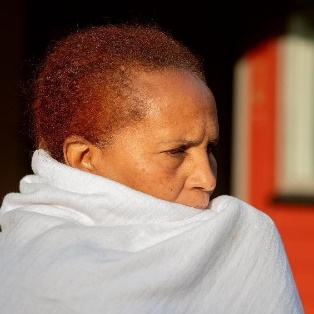 Yemane Teferi måtte flykte fra Eritrea på 70-tallet. Natt til 8. januar 2016 døde han på Bømlo etter å ha tilbrakt 24 år i asylmottak i Sverige og Norge. Livet hans var fylt av stress, hodepine, depresjoner, grubling og ellers ingenting. Han levde lovlydig, arbeidet ikke svart, men gikk lange turer, samlet flasker..  Grublet over hvorfor han hadde fått livstidsstraff, når kriminelle voldsforbrytere får maks. 21 år og har en løslatelsesdato å se fram til. Yemane hadde ingenting å se fram til, ingen benådning fra livet i husarrest. Kun døden kunne benåde Yemane.  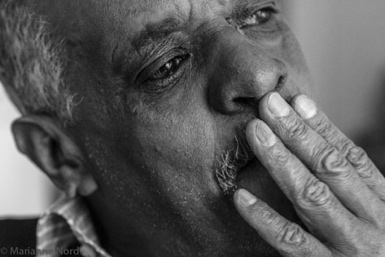 Se Tine Poppes film Ingenmannsland. Lenke på nettsiden https://yemane.noBarn rammes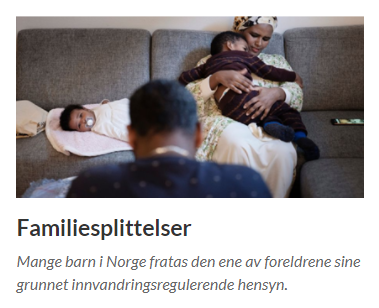 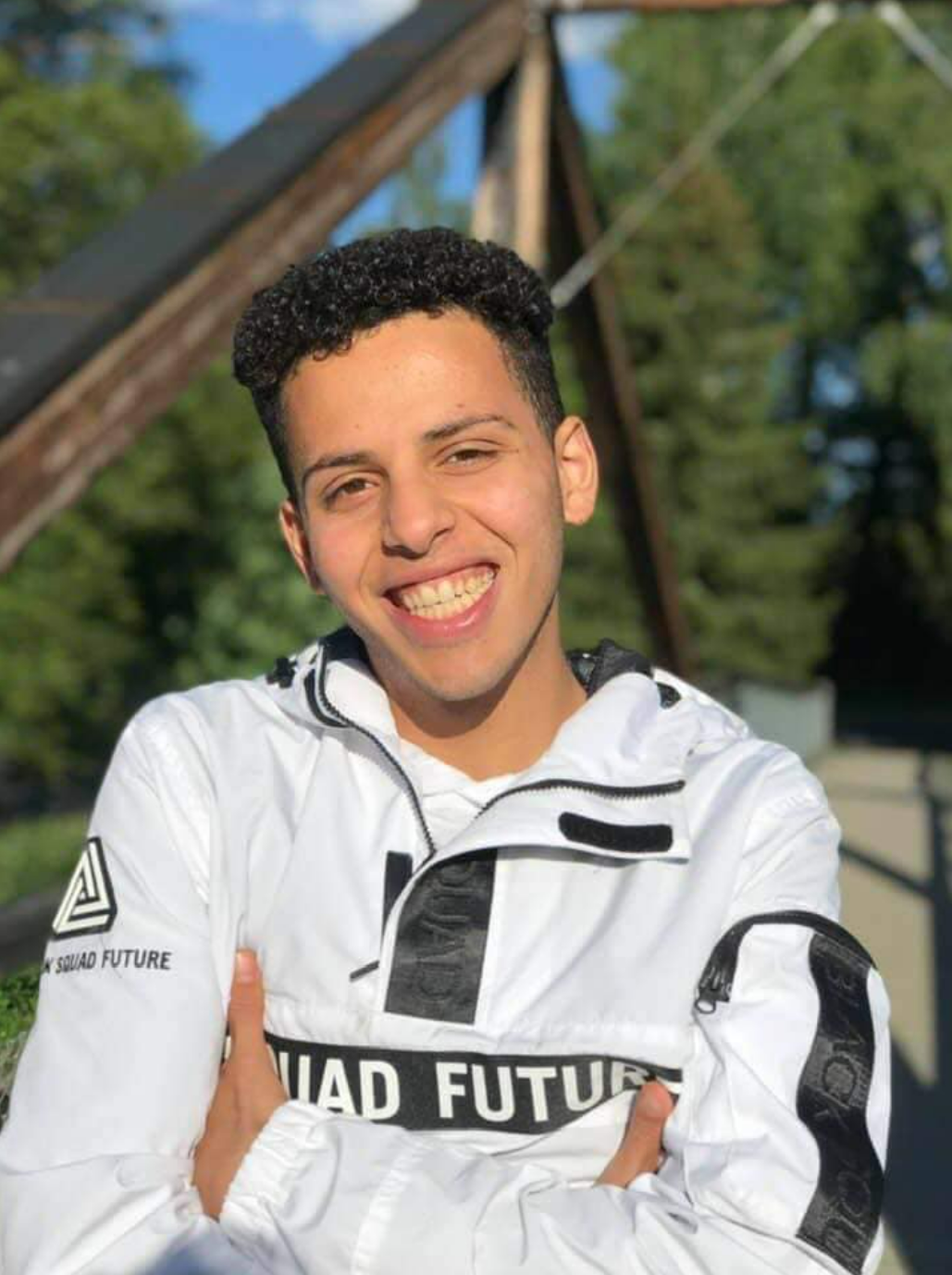 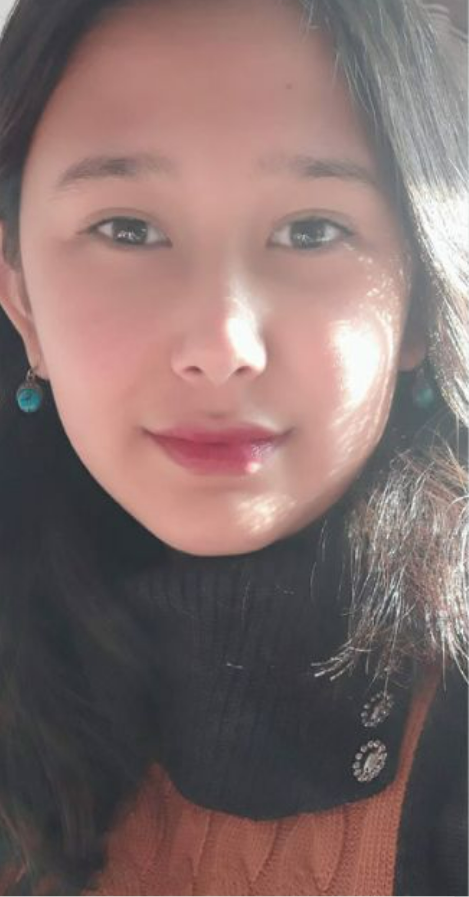 Hvorfor må noe gjøres?Av menneskelige hensyn: det er ødeleggende å få livet satt på vent. Det må være en grense for hvor lenge norske myndigheter lar mennesker leve uten rettigheter.Av hensyn til asylsøkernes rettssikkerhet: vi kan ikke returnere mennesker til forfølgelse, tortur eller dødAv hensyn til arbeidsmarkedet: Norge trenger arbeidskraftHvilke løsninger finnes?AmnestiUreturnerbare asylsøkere som har vært i landet i mer enn fem år gis varig opphold.Varig løsning: en human asylpolitikk:Ureturnerbare asylsøkere må få rett til å arbeideUreturnerbare asylsøkere må få full rett til helsehjelp. Antall år som ureturnerbar asylsøker må begrensesNår grensen er nådd må opphold gis. Vektleggingen av barnets beste må være reell. Ureturnerbare asylsøkere under 18 år må få opphold.Familier må ikke splittes.Brosjyren er utarbeidet av RIA Rettferdighet i asylpolitikken, https://riarogaland.wordpress.com/ https://www.facebook.com/RettferdighetIAsylpolitikken/ Kontaktpersoner: James Gabriel Lado, mailadr. bbkons@aol.com, tlfnr. 45923347 Lene Høigård, mailadr. lene.hoigard@gmail.com, tlfnr. 90837240 